Publicado en   el 26/06/2015 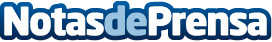 Bankia y BEI comprometen 100 millones de euros para impulsar la financiación a las pymes del sector agrarioDatos de contacto:Nota de prensa publicada en: https://www.notasdeprensa.es/bankia-y-bei-comprometen-100-millones-de-euros Categorias: Finanzas Industria Alimentaria http://www.notasdeprensa.es